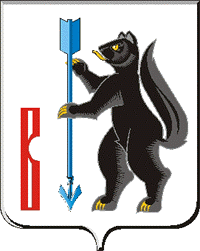 АДМИНИСТРАЦИЯГОРОДСКОГО ОКРУГА ВЕРХОТУРСКИЙП О С Т А Н О В Л Е Н И Еот 15.06.2021г. № 440г. ВерхотурьеО ликвидации муниципального унитарного предприятия городского округа Верхотурский «Услуга»В соответствии со статьями 61-64 Гражданского кодекса Российской Федерации, статьей 35 Федерального закона от 14 ноября 2002 года № 161-ФЗ «О государственных и муниципальных унитарных предприятиях», Федеральным законом от 06 октября 2003 года №131-ФЗ «Об общих принципах организации местного самоуправления в Российской Федерации», Решением Думы городского округа Верхотурский от 25 сентября 2010 года № 61 «Об утверждении Положения о порядке принятия решений о создании, реорганизации и ликвидации муниципальных предприятий и учреждений городского округа Верхотурский», руководствуясь Уставом городского округа Верхотурский,ПОСТАНОВЛЯЮ:1.Ликвидировать муниципальное унитарное предприятие городского округа Верхотурский «Услуга» (далее – МУП «Услуга»), расположенное по адресу: 624380, Свердловская область, г. Верхотурье, ул. Советская, д.5.2. Сформировать и утвердить состав ликвидационной комиссии МУП «Услуга» и план мероприятий по ликвидации МУП «Услуга» (прилагаются).3. Ликвидационной комиссии при ликвидации МУП«Услуга»:3.1.В порядке и в сроки, установленные трудовым законодательством Российской Федерации, предупредить работников МУП «Услуга» о предстоящем увольнении в связи с ликвидацией данного предприятия и обеспечить проведение комплекса организационных мероприятий, связанных с ликвидацией МУП «Услуга», в отношении работников предприятия с соблюдением трудовых и социальных гарантий.3.2.Осуществлять предусмотренные Гражданским кодексом Российской Федерации и нормативными правовыми актами Российской Федерации мероприятия по ликвидации МУП «Услуга».3.3.Обеспечить реализацию полномочий по управлению делами ликвидируемого МУП «Услуга» в течение всего периода ликвидации.  3.4.Поместить в средствах массовой информации, в которых публикуются данные о государственной регистрации юридического лица, сообщение о ликвидации МУП «Услуга» и о порядке и сроке заявления требований его кредиторами. Срок не может быть менее двух месяцев с момента опубликования сообщения о ликвидации.3.5.Выявить и уведомить в письменной форме о ликвидации МУП «Услуга» всех известных кредиторов и оформить с ними акты сверки взаиморасчетов.3.6.Принять меры по выявлению дебиторов и получению дебиторской задолженности.3.7.В срок 20 рабочих дней после окончания срока предъявления требований кредиторами составить промежуточный ликвидационный баланс, который должен содержать сведения о составе имущества ликвидируемого юридического лица, перечне требований, предъявленных кредиторами, результатах их рассмотрения, а также о перечне требований, удовлетворенных вступившим в законную силу решением суда, независимо от того, были ли такие требования приняты ликвидационной комиссией.3.8.Представить промежуточный ликвидационный баланс на утверждение Учредителю.3.9.В срок 20 рабочих дней после завершения расчетов с кредиторами составить ликвидационный баланс и представить на утверждение Учредителю.3.10.В срок 10 рабочих дней после утверждения ликвидационного баланса представить в уполномоченный государственный орган для внесения в Единый государственный реестр юридических лиц уведомление о завершении процесса ликвидации МУП «Услуга».3.11.Предоставить Учредителю свидетельство об исключении МУП «Услуга» из Единого государственного реестра юридических лиц.3.12.Утвердить план мероприятий по ликвидации МУП«Услуга» в соответствии с Гражданским кодексом Российской Федерации (приложение № 2).	4.Председателю ликвидационной комиссии:	4.1.В течение трех рабочих дней после даты принятия настоящего постановления уведомить в письменной форме о ликвидации МУП «Услуга» уполномоченный государственный орган для внесения сведений в Единый государственный реестр юридических лиц с приложением настоящего постановления.	4.2.Подготовить и передать муниципальное имущество, находящееся на праве хозяйственного ведения МУП «Услуга» Учредителю.	5.Комитету по управлению муниципальным имуществом Администрации городского округа Верхотурский (Лумпова Е.С.) в течение 30 рабочих дней с даты передачи председателем ликвидационной комиссии свидетельства об исключении МУП «Услуга» из Единого государственного реестра юридических лиц после ликвидации предприятия, внести соответствующие изменения в реестр муниципальной собственности городского округа Верхотурский.6. Установить, что со дня вступления в силу настоящего постановления функции единоличного исполнительного органа МУП «Услуга» переходят к председателю ликвидационной комиссии.7.Опубликовать настоящее постановление в информационном бюллетене «Верхотурская неделя» и разместить на официальном сайте Администрации городского округа Верхотурский.  8. Настоящее постановление вступает в силу со дня его принятия.          9.Контроль исполнения настоящего постановления оставляю за собой.Глава городского округа Верхотурский                                                       А.Г. Лиханов